Сапон Ольга АлександровнаМАОУ г. Балашиха СОШ №26 им. Героя РФ В. Н. Никишина,д/о «Журавушка» НОД по приобщению детей младшего дошкольного возраста к здоровому образу жизни «Быть здоровыми хотим!»Форма организации педагогического мероприятия: занятиеВозраст детей: младший дошкольный возраст (3-4 года)Образовательная область: познавательное развитие, социально-коммуникативное развитие, физическое развитие, речевое развитие.Цель: формирование представлений об основах здоровьесбережения у детей младшего дошкольного возраста.Задачи:образовательные: формировать знания детей о влиянии на здоровье личной гигиены, питания, двигательной активности и настроения.развивающие: развивать логическое мышление и память, умение выслушивать ответ товарища, не перебивая, действовать по алгоритму.воспитательные: воспитывать желание быть здоровым, внимательно относиться к себе и другим людям.Методы и приемы: художественное слово, создание проблемных ситуаций, беседа, игры, демонстрационный материал, физкультминутка, музыкальное сопровождение, обращение к жизненному опыту детей.Оборудование и материалы: магнитная доска, муляжи фруктов и овощей, газированного напитка, чипсы, сухарики, пирожные, шоколадные конфеты, колбаса, молоко, корзина, иллюстрации по сказке «Ох и Ах», иллюстрации (плакаты) «Спорт», «Дети делают зарядку», «Умываются», «Расчесываются», «Моются»; ноутбук; шарики с эмоциями (грустное и веселое выражение лица),  средства гигиены: зубная паста, зубная щетка, расческа, полотенце, мыло, спортивный инвентарь: обручи, мячики, «дорожка», «труба».Предварительная работа: рассматривание детских энциклопедий, беседы о гигиене, закаливании, правильном питании, пользе физкультуры, чтение литературы, загадывание загадок, игры с мячом «Вредно-полезно».Ход педагогического мероприятия:1. Мотивационно-ориентировочный этап.В-ль: Доброе утро, ребята, давайте сейчас поздороваемся все вместе (утренний круг). Здравствуй правая рука — протягиваем вперёд,Здравствуй левая рука — протягиваем вперёд,Здравствуй друг - берёмся одной рукой с соседом,Здравствуй друг — берёмся другой рукой,Здравствуй, здравствуй дружный круг - качаем руками.В-ль: А вы знаете, вы ведь, не просто поздоровались, а подарили друг другу частичку здоровья, потому что сказали: «здравствуйте», а значит «пожелали всем здоровья». Русская народная поговорка гласит: «Здороваться не будешь, здоровья не получишь».2. Основной этап (поисковый, практический).В-ль: Ребята, а у нас сегодня гость. Давайте с ним познакомимся.ОХ (входит в группу): Здравствуйте, ребята, ох-ох-ох. Очень я хотел побывать у вас в гостях и вот сегодня я у вас. Можно с вами поиграть?В-ль: Проходи, пожалуйста. Только когда мы приходим в сад и заходим в группу, то сразу идем мыть руки. Ох, посмотри на свои ручки, ты их когда-нибудь мыл?ОХ:  А зачем мне их мыть, они ведь чистые?В-ль:  Ребята, скажите, а зачем нужно мыть руки? (Дети: чтобы на них не было микробов – показать картинку, и грязи)В-ль (приглашает всех к умывальникам): Проходи, Ох, вот здесь мы следим за чистотой своих рук. ОХ: Ну, хорошо, тогда я помою руки просто водой.В-ль: Нет, Ох, руки нужно мыть с мылом  (показать мыло).Ребята, а для чего нам нужно мыло? (чтобы смывать грязь и бороться с микробами, тот кто моет руки с мылом редко болеет). (Моют руки с мылом)(Выходим обратно в группу)В-ль: ну что Ох, чистые у тебя теперь руки?Ох: Да, чистые (показывает свои ладошки).В-ль: Ребята, а что же значит быть чистым? Дети:   - Каждое утро умываться;- Чистить зубы утром и вечером;- Вечером перед сном принимать ванну или душ;- Следить за чистотой носа, всегда иметь при себе носовой платок;- Обязательно мыть руки перед едой и после каждого посещения туалета.(сопровождать показом картинок-подсказок)В-ль: Ребята, а вы знаете, что существуют специальные предметы, которые помогают нам сохранять чистоту и быть чистыми? Сейчас мы с вами узнаем, что это. Я загадаю загадки, а вы их попробуйте отгадать. Отгадки лежат в этом волшебном мешочке, если вы правильно отгадаете, то, я их вам покажу.Загадки:1. По утрам и вечерам     Чистит — чистит зубы нам,     А днем отдыхает,     В стаканчике скучает (зубная щетка).2. Целых двадцать пять зубков    Для кудрей и завитков.    И под каждым под зубком     Лягут волосы рядком! (расческа)3. После бани помогаю,     Промокаю, вытираю.     Пушистое махровое,     Чистое и новое (полотенце).В-ль: Правильно, ребята, молодцы. Все эти предметы помогают нам содержать в чистоте наше тело, а это очень важно. Ведь недаром говорят - чистота залог здоровья! В-ль: А теперь, когда у нас руки чистые, мы можем идти на завтрак. ОХ: ОХ, сколько у вас здесь всего вкусного, можно я это съем (бежит к столу с муляжами продуктов). Ведь теперь руки у меня чистые.В-ль: Нет, ОХ, нельзя есть все подряд. Сначала ты должен узнать, какие продукты вредные, а какие полезные, от каких могут разболеться зубы и животик, а какие продукты нужны нашему организму.  ОХ: Ребята, а вы можете мне подсказать, что вредно, а что полезно для моего организма? (Дети: Да)В-ль: Ребята, давайте сейчас поиграем в игру «Полезные и вредные продукты», чтобы наш гость понял, что можно кушать, а что нет. ИГРА ««Полезные и вредные продукты»Детям показывают муляжи продуктов, овощей и фруктов. Если это полезно – они хлопают в ладоши, если вредно – топают ногами (правила игры объяснить детям заранее)В-ль: Спасибо, ребята, вы помогли ОХу узнать много нового про продукты. А теперь давайте соберем в подарок для нашего гостя корзину полезных продуктов (на столе лежат муляжи разных продуктов). То, что можно и нужно кушать, вы будете складывать в одну корзину (синюю), а то, что вредно и неполезно для нашего организма – в другую (красную).ИГРА «Собери корзину полезных продуктов».В-ль: Молодцы, вы ловко справились с заданием.  Вот тебе, ОХ, корзинка с полезными продуктами, угощайся. В ней есть овощи и фрукты, богатые витаминами, кушай и не болей!ОХ: Какое яблоко (берет яблоко из корзины), сейчас я его съем, оно ведь очень полезное (яблоко испачкано краской - грязное).В-ль: Нет, ОХ, фрукты и овощи перед едой нужно обязательно помыть, если не хочешь съесть микробов (показ микробов на картинке). Если ты посмотришь в микроскоп, то увидишь много микробов на немытом яблоке. Из- за них может заболеть живот. Пойди, вымой яблоко. Ох (возвращается): Теперь я буду кушать только полезные продукты и буду самым здоровым и сильным.В-ль: Чтобы быть здоровым и не болеть, нужно еще зарядку делать. Ребята, давайте научим ОХа делать зарядку. (Дети выполняют зарядку, движения выполняются в соответствии со  стихотворением или с музыкальным сопровождением).В группе нашей каждый деньДелаем зарядкуВыполняем упражненияСтрого по порядку:Все присели, дружно встали,Повертели головой.Потянулись, повернулись И друг другу улыбнулись!В-ль: А еще посмотри, какие наши ребята сильные, ловкие и очень спортивные. Они покажут тебе свои умения (спортивные упражнения на равновесие и ловкость):1. метание мячиков в «бассейн» - меткость, 2. «полоса препятствий»: пролезть в «трубу», пройти по дорожке с препятствиями, перепрыгнуть через обручи.3. равновесие: пройти по узкой прямой с мешочком на голове.В-ль: Видишь, ОХ, какие наши ребята молодцы! А еще они очень любят гулять на улице, пойдем вместе с нами на прогулку.ОХ: ох-ох, не хочу с вами на прогулку, там очень холодно, лучше я здесь в тепле посижу.В-ль: Нет, Ох, тебе необходимо дышать свежим воздухом и закаляться, поэтому идем с нами, там весело. Ребята, расскажите, пожалуйста ОХу, что мы делаем на прогулке? (ответы детей - катаемся с горки, играем в мяч, бегаем).В-ль: Правильно, а ещё мы дышим свежим воздухом. Ежедневно гулять на свежем воздухе, особенно перед сном, очень полезно.В-ль: А как надо правильно дышать? Верно, ротик закрыт, делаем вдох через нос, а потом выдох. Предлагаю вам научить нашего гостя делать дыхательную гимнастику «Шарик»:Воздух мягко набираем (вдох),Шарик быстро надуваем (выдох),Шарик тужился, пыхтел (вдох), Лопнул он и засвистел: т-с-с-с!.Или дыхательная гимнастика «Чайник»:Мы вдохнули, Покипели (пых-пых или пф-пф на выдохе)И как чайник (вдох)Засвистели/зашипели (т-с-с-с-с или ш-ш-ш-ш-ш-ш на выдохе).Теперь медленно подышим,Тишину вокруг услышим.Ох: хорошо, уговорили, пойду с вами, только вот надену эту каску, а то вдруг сосулька с крыши на меня упадет!В-ль: Ох, ты не бойся, сосулька не упадет, если соблюдать правила безопасности: нельзя гулять под крышей дома, а лучше держаться от него на безопасном расстоянии. А еще нужно осторожно ходить в гололед, чтобы не поскользнуться и не упасть на льду. Мы с ребятами можем тебя научить как это делать, правда, ребята?Игра «Гололед»: полоса синей ткани, имитирующая лед.Дети показывают варианты безопасного хождения по льду:1) обойти по сторонам опасный участок, не наступая на него2) пройти за руку со взрослым3) идти, наступая на чужие следы (следы сделаны из бумаги)4) посыпать лед песком (имитация).ОХ: Хорошо, ребята, я все понял. Встретимся на прогулке.В-ль: ОХ, мы с ребятами очень рады, что ты теперь знаешь, что о своем здоровье надо заботиться, и что делать, чтобы не болеть. (Ох уходит)3. Рефлексивно-оценочный этап.В-ль: Ребята, вы сегодня все – молодцы. Я уверена, что благодаря вам Ох теперь будет следить за своим здоровьем.А давайте еще раз все вместе вспомним главные правила здоровья (демонстрационные картинки на магнитной доске): 1. Соблюдать правила гигиены. Мыть руки2. Заниматься физкультурой.3. Много гулять и дышать свежим воздухом.4. Употреблять только полезные продукты, богатые витаминами. В-ль: Ребята, вот вы все сейчас улыбаетесь. Такие красивые, здоровые и веселые. А какое настроение у вас? Веселое или грустное? Выберите нужный смайлик и покажите мне (дети выбирают один из двух смайликов (или шариков, на которых нарисовано грустное или веселое лицо) соответствующий их настроению)В-ль: А сейчас мне хочется открыть вам еще один секрет. Знаете, что еще нужно делать, чтобы быть всегда здоровыми? Надо почаще улыбаться. Ведь радостное, хорошее настроение помогает нашему здоровью. И я хочу вам пожелать: будьте здоровы!Давайте хором скажем волшебные слова: «Я здоровье сберегу, сам себе я помогу!».Литература:1.Бабенкова Е. А. Как помочь детям стать здоровыми. Методическое пособие. - М.: Изд. Мозаика-Синтез, 2020. – 70с.2. Гаврючина Л.В. Здоровьесберегающие технологии в ДОУ: Методическое пособие. – М.: ТЦ Сфера, 2018. – 146с.3.Деркунская В.А. Диагностика культуры здоровья дошкольников. Учебное пособие. – М.: Педагогическое общество России, 2016. – 312с.4.Жучкова Т.А. Проект по здоровьесбережению во 2 группе раннего возраста. - [Электронный ресурс]. URL: https://solncesvet.ru/opublikovannyie-materialyi/proekt-po-zdorovesberejeniyu-vo-2-gruppe.3959691/5.Кузнецова М.Н. Система комплексных мероприятий по оздоровлению детей в дошкольных образовательных учреждениях: Практическое пособие. – М.: АРКТИ, 2012. – 104с.6. Программа по здоровьесбережению детей дошкольного возраста/Под ред. Богдановой Т.Л. - [Электронный ресурс]. URL: https://www.vospitatelds.ru/ categories/2/articles/3927.Современные технологии сохранения и укрепления здоровья детей: Учебное пособие / Под ред. Н.В. Сократова. – М.: ТЦ Сфера, 2019. – 216с.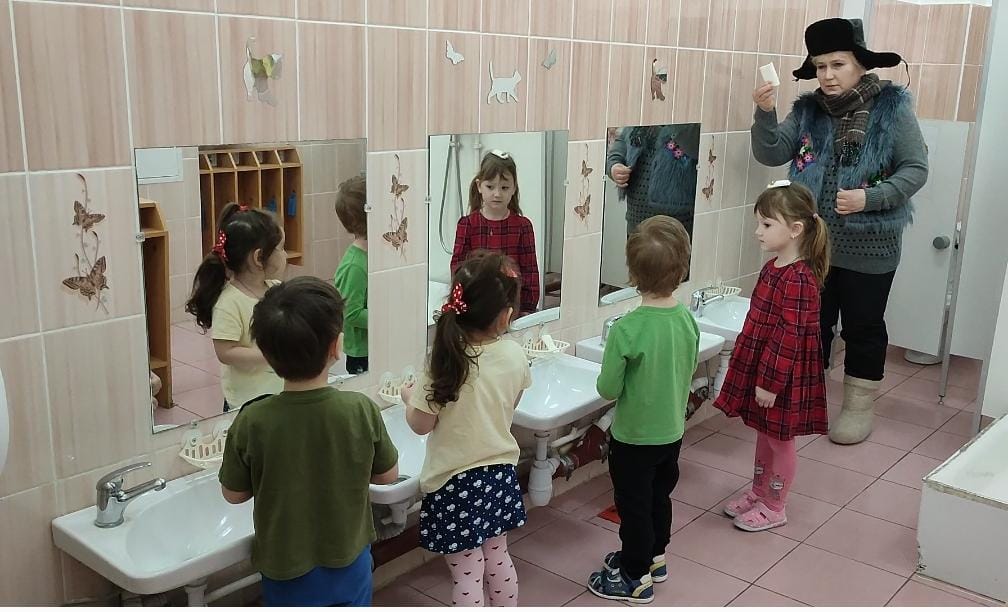 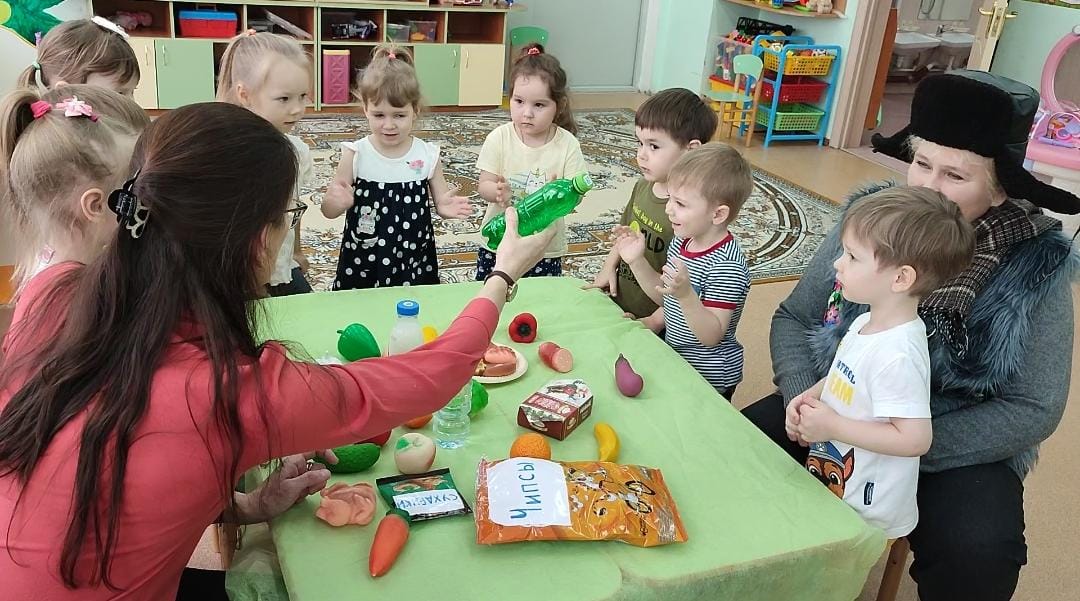 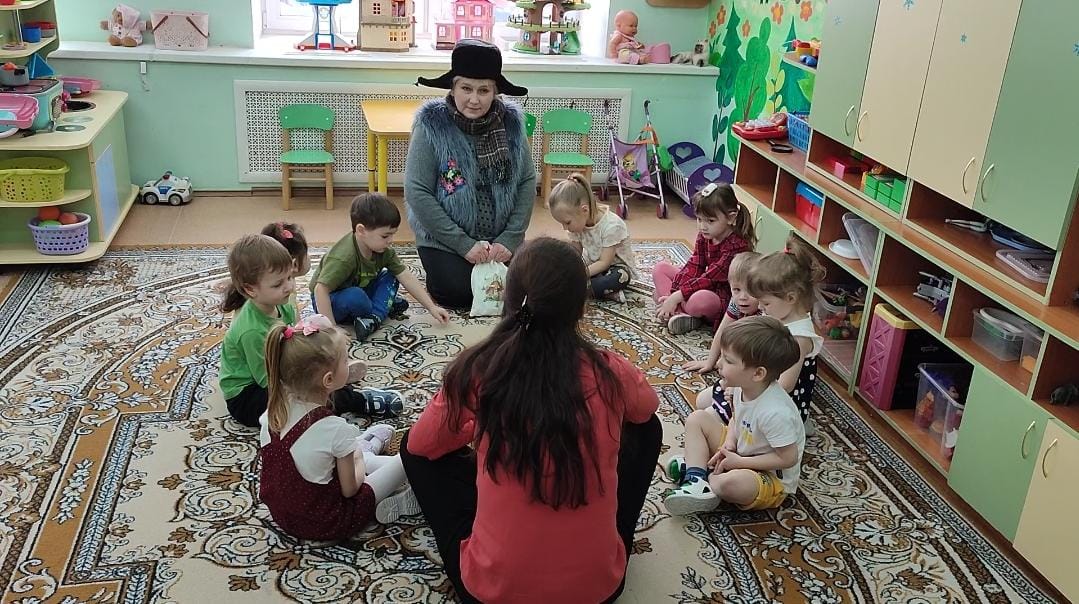 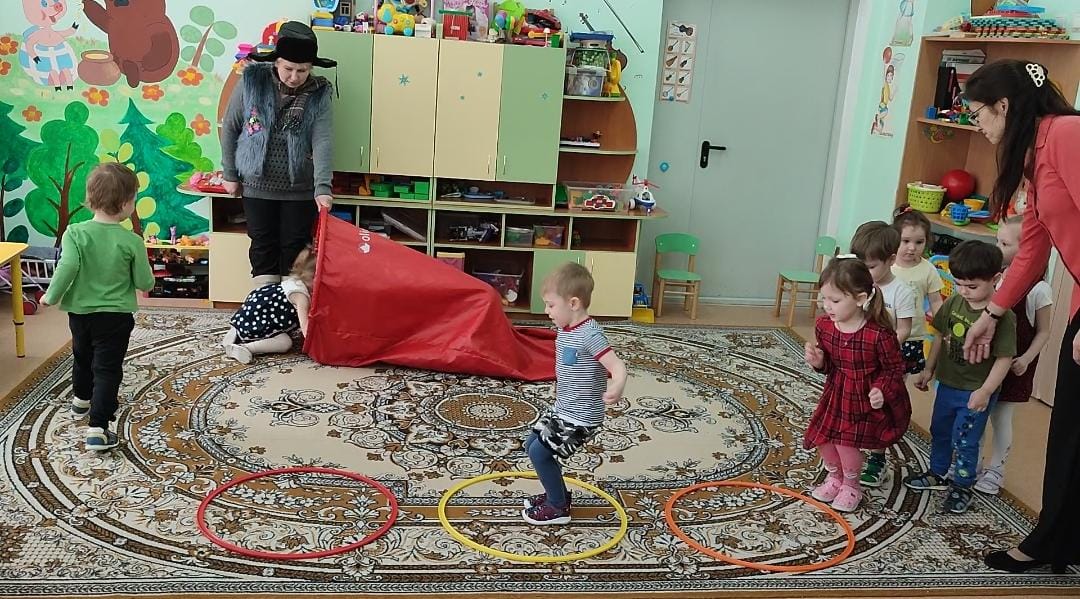 